ANEXO II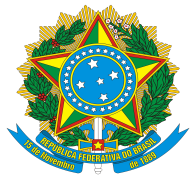 Ministério da EducaçãoSecretaria de Educação Profissional e TecnológicaInstituto Federal de Educação, Ciência e Tecnologia de PernambucoCampus PaulistaMODELO DE PROJETO DE VENDA1. MODELO PROPOSTO PARA OS GRUPOS FORMAIS2. MODELO PROPOSTO PARA OS GRUPOS INFORMAIS3. MODELO PROPOSTO PARA OS FORNECEDORES INDIVIDUAISPROJETO DE VENDA DE GÊNEROS ALIMENTÍCIOS DA AGRICULTURA FAMILIAR PARA ALIMENTAÇÃO ESCOLAR/PNAEPROJETO DE VENDA DE GÊNEROS ALIMENTÍCIOS DA AGRICULTURA FAMILIAR PARA ALIMENTAÇÃO ESCOLAR/PNAEPROJETO DE VENDA DE GÊNEROS ALIMENTÍCIOS DA AGRICULTURA FAMILIAR PARA ALIMENTAÇÃO ESCOLAR/PNAEPROJETO DE VENDA DE GÊNEROS ALIMENTÍCIOS DA AGRICULTURA FAMILIAR PARA ALIMENTAÇÃO ESCOLAR/PNAEPROJETO DE VENDA DE GÊNEROS ALIMENTÍCIOS DA AGRICULTURA FAMILIAR PARA ALIMENTAÇÃO ESCOLAR/PNAEPROJETO DE VENDA DE GÊNEROS ALIMENTÍCIOS DA AGRICULTURA FAMILIAR PARA ALIMENTAÇÃO ESCOLAR/PNAEPROJETO DE VENDA DE GÊNEROS ALIMENTÍCIOS DA AGRICULTURA FAMILIAR PARA ALIMENTAÇÃO ESCOLAR/PNAEIDENTIFICAÇÃO DA PROPOSTA DE ATENDIMENTO AO EDITAL DE CHAMADA PÚBLICA NºIDENTIFICAÇÃO DA PROPOSTA DE ATENDIMENTO AO EDITAL DE CHAMADA PÚBLICA NºIDENTIFICAÇÃO DA PROPOSTA DE ATENDIMENTO AO EDITAL DE CHAMADA PÚBLICA NºIDENTIFICAÇÃO DA PROPOSTA DE ATENDIMENTO AO EDITAL DE CHAMADA PÚBLICA NºIDENTIFICAÇÃO DA PROPOSTA DE ATENDIMENTO AO EDITAL DE CHAMADA PÚBLICA NºIDENTIFICAÇÃO DA PROPOSTA DE ATENDIMENTO AO EDITAL DE CHAMADA PÚBLICA NºIDENTIFICAÇÃO DA PROPOSTA DE ATENDIMENTO AO EDITAL DE CHAMADA PÚBLICA NºI – IDENTIFICAÇÃO DOS FORNECEDORESI – IDENTIFICAÇÃO DOS FORNECEDORESI – IDENTIFICAÇÃO DOS FORNECEDORESI – IDENTIFICAÇÃO DOS FORNECEDORESI – IDENTIFICAÇÃO DOS FORNECEDORESI – IDENTIFICAÇÃO DOS FORNECEDORESI – IDENTIFICAÇÃO DOS FORNECEDORESGRUPO FORMALGRUPO FORMALGRUPO FORMALGRUPO FORMALGRUPO FORMALGRUPO FORMALGRUPO FORMAL1. Nome do Proponente1. Nome do Proponente1. Nome do Proponente2. CNPJ2. CNPJ2. CNPJ2. CNPJ3. Endereço3. Endereço3. Endereço4. Município/UF4. Município/UF4. Município/UF4. Município/UF5. E-mail5. E-mail6. DDD/Fone6. DDD/Fone7. CEP7. CEP7. CEP8. Nº DAP Jurídica9. Banco9. Banco10. Agência10. Agência11. Nº da Conta11. Nº da Conta12. Nº de Associados12. Nº de Associados13. Nº de Associados de acordo com a Lei nº 11.326/200613. Nº de Associados de acordo com a Lei nº 11.326/200613. Nº de Associados de acordo com a Lei nº 11.326/200613. Nº de Associados de acordo com a Lei nº 11.326/200614. Nº de Associados com DAP Física15. Nome do representante legal15. Nome do representante legal16. CPF16. CPF16. CPF16. CPF17.DDD/Fone18. Endereço18. Endereço18. Endereço19. Município/UF19. Município/UF19. Município/UF19. Município/UFII – IDENTIFICAÇÃO DA ENTIDADE EXECUTORA DO PNAE/FNDE/MECII – IDENTIFICAÇÃO DA ENTIDADE EXECUTORA DO PNAE/FNDE/MECII – IDENTIFICAÇÃO DA ENTIDADE EXECUTORA DO PNAE/FNDE/MECII – IDENTIFICAÇÃO DA ENTIDADE EXECUTORA DO PNAE/FNDE/MECII – IDENTIFICAÇÃO DA ENTIDADE EXECUTORA DO PNAE/FNDE/MECII – IDENTIFICAÇÃO DA ENTIDADE EXECUTORA DO PNAE/FNDE/MECII – IDENTIFICAÇÃO DA ENTIDADE EXECUTORA DO PNAE/FNDE/MECII – IDENTIFICAÇÃO DA ENTIDADE EXECUTORA DO PNAE/FNDE/MECII – IDENTIFICAÇÃO DA ENTIDADE EXECUTORA DO PNAE/FNDE/MECII – IDENTIFICAÇÃO DA ENTIDADE EXECUTORA DO PNAE/FNDE/MEC1. Nome da Entidade1. Nome da Entidade1. Nome da Entidade2. CNPJ2. CNPJ2. CNPJ3. Município/UF3. Município/UF3. Município/UF3. Município/UF4. Endereço4. Endereço4. Endereço4. Endereço4. Endereço4. Endereço4. Endereço5. DDD/Fone5. DDD/Fone5. DDD/Fone6. Nome do/a representante e e-mail6. Nome do/a representante e e-mail6. Nome do/a representante e e-mail6. Nome do/a representante e e-mail6. Nome do/a representante e e-mail6. Nome do/a representante e e-mail6. Nome do/a representante e e-mail7. CPF7. CPF7. CPFIII – RELAÇÃO DE PRODUTOSIII – RELAÇÃO DE PRODUTOSIII – RELAÇÃO DE PRODUTOSIII – RELAÇÃO DE PRODUTOSIII – RELAÇÃO DE PRODUTOSIII – RELAÇÃO DE PRODUTOSIII – RELAÇÃO DE PRODUTOSIII – RELAÇÃO DE PRODUTOSIII – RELAÇÃO DE PRODUTOSIII – RELAÇÃO DE PRODUTOS1. Produto1. Produto2. Unidade2. Unidade3. Quantidade4. Preço de Aquisição*4. Preço de Aquisição*4. Preço de Aquisição*4. Preço de Aquisição*5. Cronograma de Entrega dos produtos1. Produto1. Produto2. Unidade2. Unidade3. Quantidade4.1. Unitário4.1. Unitário4.1. Unitário4.2.Total5. Cronograma de Entrega dos produtos1234567Obs.: *Preço publicado no Edital de Chamada Pública n. 19/2020Obs.: *Preço publicado no Edital de Chamada Pública n. 19/2020Obs.: *Preço publicado no Edital de Chamada Pública n. 19/2020Obs.: *Preço publicado no Edital de Chamada Pública n. 19/2020Obs.: *Preço publicado no Edital de Chamada Pública n. 19/2020Obs.: *Preço publicado no Edital de Chamada Pública n. 19/2020Obs.: *Preço publicado no Edital de Chamada Pública n. 19/2020Obs.: *Preço publicado no Edital de Chamada Pública n. 19/2020Obs.: *Preço publicado no Edital de Chamada Pública n. 19/2020Obs.: *Preço publicado no Edital de Chamada Pública n. 19/2020Declaro estar de acordo com as condições estabelecidas neste projeto e que as informações acima conferem com as condições de fornecimento.Declaro estar de acordo com as condições estabelecidas neste projeto e que as informações acima conferem com as condições de fornecimento.Declaro estar de acordo com as condições estabelecidas neste projeto e que as informações acima conferem com as condições de fornecimento.Declaro estar de acordo com as condições estabelecidas neste projeto e que as informações acima conferem com as condições de fornecimento.Declaro estar de acordo com as condições estabelecidas neste projeto e que as informações acima conferem com as condições de fornecimento.Declaro estar de acordo com as condições estabelecidas neste projeto e que as informações acima conferem com as condições de fornecimento.Declaro estar de acordo com as condições estabelecidas neste projeto e que as informações acima conferem com as condições de fornecimento.Declaro estar de acordo com as condições estabelecidas neste projeto e que as informações acima conferem com as condições de fornecimento.Declaro estar de acordo com as condições estabelecidas neste projeto e que as informações acima conferem com as condições de fornecimento.Declaro estar de acordo com as condições estabelecidas neste projeto e que as informações acima conferem com as condições de fornecimento.Local e Data:Local e Data:Local e Data:Assinatura do/a Representante do Grupo FormalAssinatura do/a Representante do Grupo FormalAssinatura do/a Representante do Grupo FormalFone/E-mail:Fone/E-mail:Fone/E-mail:Fone/E-mail:PROJETO DE VENDA DE GÊNEROS ALIMENTÍCIOS DA AGRICULTURA FAMILIAR PARA ALIMENTAÇÃO ESCOLAR/PNAEPROJETO DE VENDA DE GÊNEROS ALIMENTÍCIOS DA AGRICULTURA FAMILIAR PARA ALIMENTAÇÃO ESCOLAR/PNAEPROJETO DE VENDA DE GÊNEROS ALIMENTÍCIOS DA AGRICULTURA FAMILIAR PARA ALIMENTAÇÃO ESCOLAR/PNAEPROJETO DE VENDA DE GÊNEROS ALIMENTÍCIOS DA AGRICULTURA FAMILIAR PARA ALIMENTAÇÃO ESCOLAR/PNAEPROJETO DE VENDA DE GÊNEROS ALIMENTÍCIOS DA AGRICULTURA FAMILIAR PARA ALIMENTAÇÃO ESCOLAR/PNAEPROJETO DE VENDA DE GÊNEROS ALIMENTÍCIOS DA AGRICULTURA FAMILIAR PARA ALIMENTAÇÃO ESCOLAR/PNAEPROJETO DE VENDA DE GÊNEROS ALIMENTÍCIOS DA AGRICULTURA FAMILIAR PARA ALIMENTAÇÃO ESCOLAR/PNAEPROJETO DE VENDA DE GÊNEROS ALIMENTÍCIOS DA AGRICULTURA FAMILIAR PARA ALIMENTAÇÃO ESCOLAR/PNAEIDENTIFICAÇÃO DA PROPOSTA DE ATENDIMENTO AO EDITAL DE CHAMADA PÚBLICA Nº--IDENTIFICAÇÃO DA PROPOSTA DE ATENDIMENTO AO EDITAL DE CHAMADA PÚBLICA Nº--IDENTIFICAÇÃO DA PROPOSTA DE ATENDIMENTO AO EDITAL DE CHAMADA PÚBLICA Nº--IDENTIFICAÇÃO DA PROPOSTA DE ATENDIMENTO AO EDITAL DE CHAMADA PÚBLICA Nº--IDENTIFICAÇÃO DA PROPOSTA DE ATENDIMENTO AO EDITAL DE CHAMADA PÚBLICA Nº--IDENTIFICAÇÃO DA PROPOSTA DE ATENDIMENTO AO EDITAL DE CHAMADA PÚBLICA Nº--IDENTIFICAÇÃO DA PROPOSTA DE ATENDIMENTO AO EDITAL DE CHAMADA PÚBLICA Nº--IDENTIFICAÇÃO DA PROPOSTA DE ATENDIMENTO AO EDITAL DE CHAMADA PÚBLICA Nº--I – IDENTIFICAÇÃO DOS FORNECEDORESI – IDENTIFICAÇÃO DOS FORNECEDORESI – IDENTIFICAÇÃO DOS FORNECEDORESI – IDENTIFICAÇÃO DOS FORNECEDORESI – IDENTIFICAÇÃO DOS FORNECEDORESI – IDENTIFICAÇÃO DOS FORNECEDORESI – IDENTIFICAÇÃO DOS FORNECEDORESI – IDENTIFICAÇÃO DOS FORNECEDORESGRUPO INFORMALGRUPO INFORMALGRUPO INFORMALGRUPO INFORMALGRUPO INFORMALGRUPO INFORMALGRUPO INFORMALGRUPO INFORMAL1. Nome do Proponente1. Nome do Proponente1. Nome do Proponente1. Nome do Proponente1. Nome do ProponenteCPF063.000.287-65CPF063.000.287-65CPF063.000.287-653. Endereço3. Endereço3. Endereço4. Município/UF4. Município/UF4. Município/UF5. CEP5. CEP6. E-mail (quando houver)6. E-mail (quando houver)6. E-mail (quando houver)6. E-mail (quando houver)6. E-mail (quando houver)7. Fone7. Fone7. Fone8.Organizado por Entidade Articuladora ( ) Sim ( ) Não8.Organizado por Entidade Articuladora ( ) Sim ( ) Não8.Organizado por Entidade Articuladora ( ) Sim ( ) Não9.Nome da Entidade Articuladora (quando houver)9.Nome da Entidade Articuladora (quando houver)9.Nome da Entidade Articuladora (quando houver)10. E-mail/Fone10. E-mail/FoneII – FORNECEDORES PARTICIPANTESII – FORNECEDORES PARTICIPANTESII – FORNECEDORES PARTICIPANTESII – FORNECEDORES PARTICIPANTESII – FORNECEDORES PARTICIPANTESII – FORNECEDORES PARTICIPANTESII – FORNECEDORES PARTICIPANTESII – FORNECEDORES PARTICIPANTES1. Nome do/a Agricultor/a Familiar1. Nome do/a Agricultor/a Familiar2. CPF2. CPF3. DAP4. Banco5. Nº Agência6. Nº Conta-Corrente123456III– IDENTIFICAÇÃO DA ENTIDADE EXECUTORA DO PNAE/FNDE/MECIII– IDENTIFICAÇÃO DA ENTIDADE EXECUTORA DO PNAE/FNDE/MECIII– IDENTIFICAÇÃO DA ENTIDADE EXECUTORA DO PNAE/FNDE/MECIII– IDENTIFICAÇÃO DA ENTIDADE EXECUTORA DO PNAE/FNDE/MECIII– IDENTIFICAÇÃO DA ENTIDADE EXECUTORA DO PNAE/FNDE/MECIII– IDENTIFICAÇÃO DA ENTIDADE EXECUTORA DO PNAE/FNDE/MECIII– IDENTIFICAÇÃO DA ENTIDADE EXECUTORA DO PNAE/FNDE/MECIII– IDENTIFICAÇÃO DA ENTIDADE EXECUTORA DO PNAE/FNDE/MEC1. Nome da Entidade 1. Nome da Entidade 1. Nome da Entidade 2. CNPJ2. CNPJ3. MunicípioPaulista 3. MunicípioPaulista 3. MunicípioPaulista 4. Endereço: 4. Endereço: 4. Endereço: 4. Endereço: 5.DDD/Fone5.DDD/Fone5.DDD/Fone5.DDD/Fone6. Nome do representante e e-mail6. Nome do representante e e-mail6. Nome do representante e e-mail6. Nome do representante e e-mail7. CPF:7. CPF:7. CPF:7. CPF:IV – RELAÇÃO DE FORNECEDORES E PRODUTOSIV – RELAÇÃO DE FORNECEDORES E PRODUTOSIV – RELAÇÃO DE FORNECEDORES E PRODUTOSIV – RELAÇÃO DE FORNECEDORES E PRODUTOSIV – RELAÇÃO DE FORNECEDORES E PRODUTOSIV – RELAÇÃO DE FORNECEDORES E PRODUTOSIV – RELAÇÃO DE FORNECEDORES E PRODUTOSIV – RELAÇÃO DE FORNECEDORES E PRODUTOS1. Identificação do/a Agricultor/a Familiar1. Identificação do/a Agricultor/a Familiar2. Produto3. Unidade4. Quantidade5. Preço de Aquisição*/Unidade5. Preço de Aquisição*/UnidadeValor TotalTotal agricultorObs.: *Preço publicado no Edital de Chamada Pública n. 19/2020Obs.: *Preço publicado no Edital de Chamada Pública n. 19/2020Obs.: *Preço publicado no Edital de Chamada Pública n. 19/2020Obs.: *Preço publicado no Edital de Chamada Pública n. 19/2020Total do projetoTotal do projetoV – TOTALIZAÇÃO POR PRODUTOV – TOTALIZAÇÃO POR PRODUTOV – TOTALIZAÇÃO POR PRODUTOV – TOTALIZAÇÃO POR PRODUTOV – TOTALIZAÇÃO POR PRODUTOV – TOTALIZAÇÃO POR PRODUTOV – TOTALIZAÇÃO POR PRODUTOV – TOTALIZAÇÃO POR PRODUTO1. Produto1. Produto2. Unidade3. Quantidade4. Preço/Unidade5. Valor Total por Produto6. Cronograma de Entrega dos Produtos6. Cronograma de Entrega dos Produtos123456Total do projeto:7Declaro estar de acordo com as condições estabelecidas neste projeto e que as informações acima conferem com as condições de fornecimento.Declaro estar de acordo com as condições estabelecidas neste projeto e que as informações acima conferem com as condições de fornecimento.Declaro estar de acordo com as condições estabelecidas neste projeto e que as informações acima conferem com as condições de fornecimento.Declaro estar de acordo com as condições estabelecidas neste projeto e que as informações acima conferem com as condições de fornecimento.Local e Data:Local e Data:Assinatura do/a Representante do Grupo InformalFone/E-mail:Local e Data:Local e Data:Local e Data:Local e Data:Agricultores Fornecedores do Grupo InformalAssinatura123456789101112PROJETO DE VENDA DE GÊNEROS ALIMENTÍCIOS DA AGRICULTURA FAMILIAR PARA ALIMENTAÇÃO ESCOLAR/PNAEPROJETO DE VENDA DE GÊNEROS ALIMENTÍCIOS DA AGRICULTURA FAMILIAR PARA ALIMENTAÇÃO ESCOLAR/PNAEPROJETO DE VENDA DE GÊNEROS ALIMENTÍCIOS DA AGRICULTURA FAMILIAR PARA ALIMENTAÇÃO ESCOLAR/PNAEPROJETO DE VENDA DE GÊNEROS ALIMENTÍCIOS DA AGRICULTURA FAMILIAR PARA ALIMENTAÇÃO ESCOLAR/PNAEIDENTIFICAÇÃO DA PROPOSTA DE ATENDIMENTO AO EDITAL DE CHAMADA PÚBLICA Nº--IDENTIFICAÇÃO DA PROPOSTA DE ATENDIMENTO AO EDITAL DE CHAMADA PÚBLICA Nº--IDENTIFICAÇÃO DA PROPOSTA DE ATENDIMENTO AO EDITAL DE CHAMADA PÚBLICA Nº--IDENTIFICAÇÃO DA PROPOSTA DE ATENDIMENTO AO EDITAL DE CHAMADA PÚBLICA Nº--I – IDENTIFICAÇÃO DO FORNECEDORI – IDENTIFICAÇÃO DO FORNECEDORI – IDENTIFICAÇÃO DO FORNECEDORI – IDENTIFICAÇÃO DO FORNECEDORFORNECEDOR/A INDIVIDUALFORNECEDOR/A INDIVIDUALFORNECEDOR/A INDIVIDUALFORNECEDOR/A INDIVIDUAL1. Nome do Proponente1. Nome do Proponente2. CPF2. CPF3. Endereço4. Município/UF4. Município/UF5. CEP6. Nº da DAP Física7. DDD/Fone7. DDD/Fone8. E-mail (quando houver)9. Banco10. Nº da Agência10. Nº da Agência11. Nº da Conta-CorrenteII – RELAÇÃO DOS PRODUTOSII – RELAÇÃO DOS PRODUTOSII – RELAÇÃO DOS PRODUTOSII – RELAÇÃO DOS PRODUTOSII – RELAÇÃO DOS PRODUTOSII – RELAÇÃO DOS PRODUTOSII – RELAÇÃO DOS PRODUTOSII – RELAÇÃO DOS PRODUTOSII – RELAÇÃO DOS PRODUTOSII – RELAÇÃO DOS PRODUTOSII – RELAÇÃO DOS PRODUTOSProdutoProdutoUnidadeUnidadeQuantidadeQuantidadePreço de Aquisição*Preço de Aquisição*Preço de Aquisição*Preço de Aquisição*Cronograma de Entrega dos produtosProdutoProdutoUnidadeUnidadeQuantidadeQuantidadeUnitárioUnitárioTotalTotalCronograma de Entrega dos produtos1345678Obs.: *Preço publicado no Edital de Chamada Pública n. 19/2020Obs.: *Preço publicado no Edital de Chamada Pública n. 19/2020Obs.: *Preço publicado no Edital de Chamada Pública n. 19/2020Obs.: *Preço publicado no Edital de Chamada Pública n. 19/2020Obs.: *Preço publicado no Edital de Chamada Pública n. 19/2020Obs.: *Preço publicado no Edital de Chamada Pública n. 19/2020Obs.: *Preço publicado no Edital de Chamada Pública n. 19/2020Obs.: *Preço publicado no Edital de Chamada Pública n. 19/2020Obs.: *Preço publicado no Edital de Chamada Pública n. 19/2020Obs.: *Preço publicado no Edital de Chamada Pública n. 19/2020Obs.: *Preço publicado no Edital de Chamada Pública n. 19/2020III – IDENTIFICAÇÃO DA ENTIDADE EXECUTORA DO PNAE/FNDE/MECIII – IDENTIFICAÇÃO DA ENTIDADE EXECUTORA DO PNAE/FNDE/MECIII – IDENTIFICAÇÃO DA ENTIDADE EXECUTORA DO PNAE/FNDE/MECIII – IDENTIFICAÇÃO DA ENTIDADE EXECUTORA DO PNAE/FNDE/MECIII – IDENTIFICAÇÃO DA ENTIDADE EXECUTORA DO PNAE/FNDE/MECIII – IDENTIFICAÇÃO DA ENTIDADE EXECUTORA DO PNAE/FNDE/MECIII – IDENTIFICAÇÃO DA ENTIDADE EXECUTORA DO PNAE/FNDE/MECIII – IDENTIFICAÇÃO DA ENTIDADE EXECUTORA DO PNAE/FNDE/MECIII – IDENTIFICAÇÃO DA ENTIDADE EXECUTORA DO PNAE/FNDE/MECIII – IDENTIFICAÇÃO DA ENTIDADE EXECUTORA DO PNAE/FNDE/MECIII – IDENTIFICAÇÃO DA ENTIDADE EXECUTORA DO PNAE/FNDE/MECNome:Nome:Nome:CNPJ:CNPJ:CNPJ:CNPJ:Município:Município:Município:Município:Endereço:Endereço:Endereço:Endereço:Endereço:Fone:Fone:Fone:Fone:Fone:Fone:Nome do/a Representante Legal:Nome do/a Representante Legal:Nome do/a Representante Legal:Nome do/a Representante Legal:Nome do/a Representante Legal:CPF:CPF:CPF:CPF:CPF:CPF:Declaro estar de acordo com as condições estabelecidas neste projeto e que as informações acima conferem com as condições de fornecimento.Declaro estar de acordo com as condições estabelecidas neste projeto e que as informações acima conferem com as condições de fornecimento.Declaro estar de acordo com as condições estabelecidas neste projeto e que as informações acima conferem com as condições de fornecimento.Declaro estar de acordo com as condições estabelecidas neste projeto e que as informações acima conferem com as condições de fornecimento.Declaro estar de acordo com as condições estabelecidas neste projeto e que as informações acima conferem com as condições de fornecimento.Declaro estar de acordo com as condições estabelecidas neste projeto e que as informações acima conferem com as condições de fornecimento.Declaro estar de acordo com as condições estabelecidas neste projeto e que as informações acima conferem com as condições de fornecimento.Declaro estar de acordo com as condições estabelecidas neste projeto e que as informações acima conferem com as condições de fornecimento.Declaro estar de acordo com as condições estabelecidas neste projeto e que as informações acima conferem com as condições de fornecimento.Declaro estar de acordo com as condições estabelecidas neste projeto e que as informações acima conferem com as condições de fornecimento.Declaro estar de acordo com as condições estabelecidas neste projeto e que as informações acima conferem com as condições de fornecimento.Local e Data:Local e Data:Local e Data:Assinatura do/a Fornecedor/a Individual:Assinatura do/a Fornecedor/a Individual:Assinatura do/a Fornecedor/a Individual:Assinatura do/a Fornecedor/a Individual:CPF:CPF:CPF:CPF: